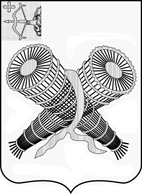 АДМИНИСТРАЦИЯ ГОРОДА СЛОБОДСКОГОКИРОВСКОЙ ОБЛАСТИПОСТАНОВЛЕНИЕот 11.09.2018  № 1991г. Слободской Кировской областиНа основании п. 1.6 Порядка разработки, реализации и оценки эффективности реализации муниципальных программ муниципального образования «город Слободской», утвержденного постановлением  администрации города Слободского от 28.08.2013 № 176, администрация города Слободского ПОСТАНОВЛЯЕТ:1. В муниципальную подпрограмму «Управление земельными ресурсами» муниципальной Программы «Управление муниципальным имуществом» в 2014-2021 годы муниципального образования «город Слободской» внести следующие изменения:1.1. Приложение № 1 к муниципальной подпрограмме «Управление земельными ресурсами» изложить в новой редакции. Прилагается.1.2. Раздел «Этапы и сроки реализации Подпрограммы» Паспорта муниципальной подпрограммы «Управление земельными ресурсами» муниципальной Программы «Управление муниципальным имуществом» муниципального образования «город Слободской» вместо слов «Срок реализации Подпрограммы – 2014-2018 годы» читать «Срок реализации Подпрограммы 2014-2021 годы».2. Организационному отделу администрации города Слободского обнародовать постановление на официальном сайте администрации города Слободского.3. Постановление распространяет свое действие на правоотношения, возникшие с 01.01.2018.Глава города Слободского						      И.В.ЖелваковаПриложение № 1 к Подпрограмме «Управление земельными ресурсами»Сведения о целевых показателях эффективности реализации ПодпрограммыО внесении изменений в постановление администрациигорода Слободского от 21.01.2014 № 6№Наименование Подпрограммы, наименование показателяЕдиница измере-нияЗначение показателей эффективностиЗначение показателей эффективностиЗначение показателей эффективностиЗначение показателей эффективностиЗначение показателей эффективностиЗначение показателей эффективностиЗначение показателей эффективностиЗначение показателей эффективности№Наименование Подпрограммы, наименование показателяЕдиница измере-ния2014 год2015 год2016 год2017 год2018 год2019 год2020 год2021 годУправление земельными ресурсами1Доля площади земельных участков, являющихся объектами налогообложения земельным налогом, в общей площади территории городского округапроцентов15,2317,4846,9348,1548,5048,8649,2249,222Площадь земельных участков, предоставленных для строительства в расчете на 10 тыс.чел. населенияга4,251,651,960,800,900,600,610,613Доля многоквартирных домов, расположенных на земельных участках, в отношении которых осуществлен государственный кадастровый учетпроцентов66,1166,1166,8967,0767,2567,6168,2168,21